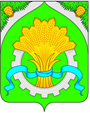 ДУМАШАТРОВСКОГО МУНИЦИПАЛЬНОГО ОКРУГАКУРГАНСКОЙ ОБЛАСТИРЕШЕНИЕот  04 марта 2022г.         №  202                                                                          с.Шатрово  О порядке принятия решения о применении к депутату Думы Шатровского муниципального округа Курганской области, члену выборного органа местного самоуправления Шатровского муниципального округа Курганской области, выборному должностному лицу Шатровского муниципального округа Курганской области, представившим недостоверные или неполные сведения о доходах, расходах, об имуществе и обязательствах имущественного характера, мер ответственностиВ соответствии с Федеральным законом от 25 декабря 2008 года № 273-ФЗ «О противодействии коррупции», Федеральным законом от 6 октября 2003 года № 131-ФЗ «Об общих принципах организации местного самоуправления в Российской Федерации», Законом Курганской области от 3 марта 2009 года № 439 «О противодействии коррупции в Курганской области», Уставом Шатровского муниципального округа Курганской области Дума Шатровского муниципального округа Курганской областиРЕШИЛА:           1. Утвердить порядок принятия решения о применении к депутату Думы Шатровского муниципального округа Курганской области, члену выборного органа местного самоуправления Шатровского муниципального округа Курганской области, выборному должностному лицу Шатровского муниципального округа Курганской области, представившим недостоверные или неполные сведения о доходах, расходах, об имуществе и обязательствах имущественного характера, мер ответственности согласно приложению к настоящему решению.        2. Признать утратившим силу решение Шатровской районной Думы от 28 апреля 2020 года № 330 «О порядке принятия решения о применении к депутату представительного органа муниципального образования Куршг8анской области, выборному должностному лицу местного самоуправления Курганской области, представившим недостоверные или неполные сведения о доходах, расходах, об имуществе и обязательствах имущественного характера, мер ответственности». 3. Обнародовать настоящее решение в соответствии со статьей 44 Устава Шатровского муниципального округа Курганской области.	4. Контроль за выполнением настоящего решения возложить на постоянную  комиссию Думы Шатровского муниципального округа Курганской области по  социальной политике.Председатель Думы Шатровского  муниципального округа	                                             П.Н.КлименкоГлава Шатровского                                                                                                                         муниципального округа                                                                             Л.А.РассохинПОРЯДОКпринятия решения о применении к депутату Думы Шатровского муниципального округа Курганской области, члену выборного органа местного самоуправления Шатровского муниципального округа Курганской области, выборному должностному лицу Шатровского муниципального округа Курганской области, представившим недостоверные или неполные сведения о доходах, расходах, об имуществе и обязательствах имущественного характера, мер ответственности1. Настоящим Порядком принятия решения о применении к депутату Думы Шатровского муниципального округа Курганской области, члену выборного органа местного самоуправления Шатровского муниципального округа Курганской области, выборному должностному лицу Шатровского муниципального округа Курганской области (далее — выборное должностное лицо) мер ответственности (далее — Порядок) определяется порядок принятия решения о применении к выборному должностному лицу, представившему недостоверные или неполные сведения о своих доходах, расходах, об имуществе и обязательствах имущественного характера, а также сведения о доходах, расходах, об имуществе и обязательствах имущественного характера своих супруги (супруга) и несовершеннолетних детей (далее - сведения), если искажение этих сведений является несущественным, мер ответственности.2. К выборному должностному лицу, представившему недостоверные или неполные сведения, если искажение этих сведений является несущественным, могут быть применены меры ответственности, указанные в части 73-1 статьи 40 Федерального закона от 6 октября 2003 года № 131-ФЗ «Об общих принципах организации местного самоуправления в Российской Федерации» (далее — меры юридической ответственности).3. Решение Думы Шатровского муниципального округа Курганской области о применении к выборному должностному лицу мер юридической ответственности принимается не позднее чем через 30 дней со дня появления основания для применения мер юридической ответственности, а если это основание появилось в период между заседаниями Думы Шатровского муниципального округа – Курганской области не позднее чем через три месяца со дня появления такого основания.Основанием для применения к выборному должностному лицу мер юридической ответственности является заявление Губернатора Курганской области о применении в отношении выборного должностного лица мер юридической ответственности, поступившее в Думу Шатровского муниципального округа Курганской области. Днем появления основания для применения мер юридической ответственности является день поступления в Думу Шатровского муниципального округа Курганской области заявления Губернатора Курганской области о применении в отношении выборного должностного лица мер юридической ответственности.4. Предложение с мотивированным обоснованием о применении конкретной меры юридической ответственности к выборному должностному лицу выносится на рассмотрение Думы Шатровского муниципального округа Курганской области рабочей группой, образуемой по решению Председателя Думы Шатровского муниципального округа Курганской области, не позднее 20 дней со дня появления основания для применения мер юридической ответственности.Численный состав рабочей группы не может быть менее 3 депутатов Думы Шатровского муниципального округа Курганской области (далее - депутат). Персональный состав рабочей группы формируется с учетом требований статьи 10 Федерального закона от 25 декабря 2008 года № 273-ФЗ «О противодействии коррупции».5. Выборному должностному лицу, в отношении которого на заседании Думы Шатровского  муниципального округа Курганской области рассматривается вопрос о применении мер юридической ответственности, предоставляется слово для выступления.6. Решение Думы Шатровского муниципального округа Курганской области о применении избранной меры юридической ответственности к выборному должностному лицу должно содержать мотивированное обоснование ее применения и мотивированное обоснование, позволяющее считать искажение представленных сведений несущественным. Указанное решение принимается большинством голосов от установленной численности депутатов, тайным голосованием и подписывается Председателем Думы Шатровского муниципального округа Курганской области. 	Депутат, в отношении которого рассматривается вопрос о применении мер юридической ответственности, заявляет до начала голосования о самоотводе. Самоотвод удовлетворяется без голосования. 7. В случае принятия решения о применении мер юридической ответственности к Председателю Думы Шатровского муниципального округа Курганской области, данное решение подписывается депутатом, председательствующим на заседании Думы Шатровского муниципального округа Курганской области8. Предупреждение применяется к выборному должностному лицу, впервые допустившему несущественное искажение сведений за весь срок исполнения полномочий.9. Копия решения о применении мер юридической ответственности к выборному должностному лицу в течение 10 дней со дня его принятия вручается лицу, в отношении которого рассматривался вопрос, а также направляется Губернатору Курганской области.Глава Шатровскогомуниципального округа                                                                             Л.А.РассохинПриложениек решению Думы Шатровского муниципального округа Курганской областиот _____________________№ __________«О порядке принятия решения о применении к депутату Думы Шатровского муниципального округа Курганской области, члену выборного органа местного самоуправления Шатровского муниципального округа Курганской области, выборному должностному лицу Шатровского муниципального округа Курганской области, представившим недостоверные или неполные сведения о доходах, расходах, об имуществе и обязательствах имущественного характера, мер ответственности»